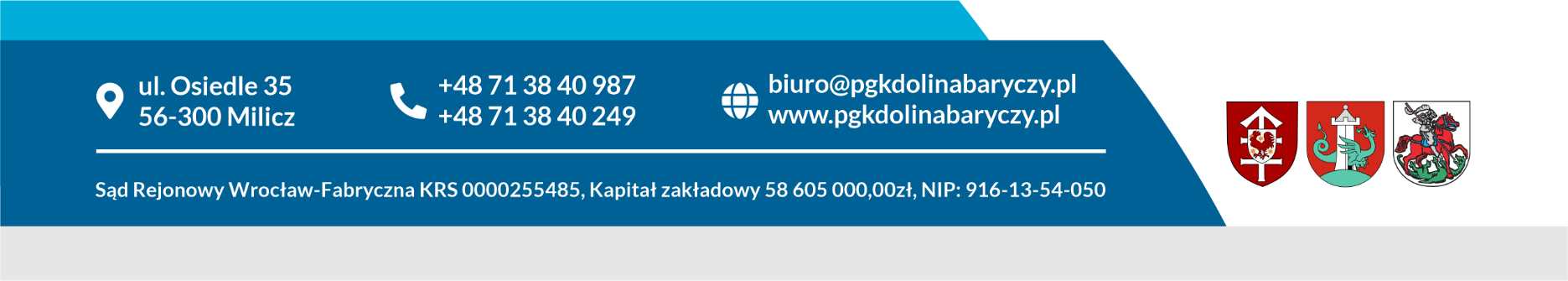 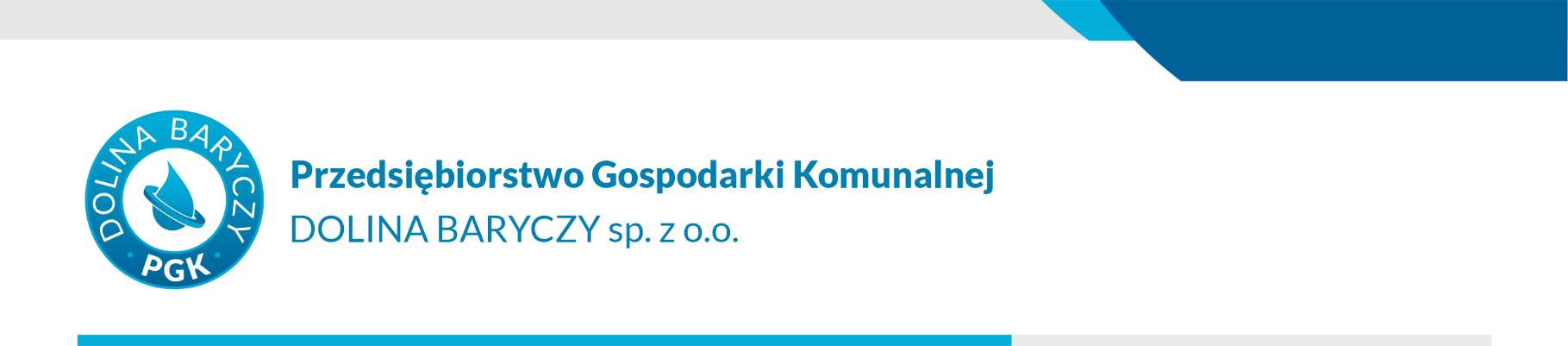 Umowa nr …………….zawarta w dniu  …………..r. w Miliczu pomiędzy:Przedsiębiorstwem Gospodarki Komunalnej „Dolina Baryczy” sp. z o.o. z siedzibą w Miliczu (56-300) przy ulicy Osiedle 35, wpisaną do rejestru przedsiębiorców Krajowego Rejestru Sądowego prowadzonego przez Sąd Rejonowy dla Wrocławia-Fabrycznej we Wrocławiu IX Wydział Gospodarczy KRS pod numerem KRS 0000255485, NIP: 9161354050, Regon: 020286417, kapitał zakładowy 58.605.000,00 złotych,reprezentowaną przez:Prezes Zarządu – Panią Sabinę Misiak- dalej jako: „Zamawiający”a–  ………………………………………………………………………………………………………………………………………………………………………………………………………………………………………………………………………………………………………………………………………………………………………………………………reprezentowanym przez: ………………………………………………………………- dalej jako: „Wykonawca”na podstawie dokonanego przez Zamawiającego wyboru oferty Wykonawcy w trybie podstawowym o jakim stanowi art. 275 pkt 1 ustawy z dnia 11 września 2019 r. - Prawo zamówień publicznych (Dz. U. z 2022 r. poz. 1710 z późn. zm.; dalej jako: PZP) na zadanie pn.: „Sukcesywny, bezgotówkowy zakup paliw do pojazdów służbowych oraz sprzętu zmechanizowanego i technicznego Zamawiającego” (numer postępowania ……………………….), została zawarta umowa, zwana dalej umową, o następującej treści:§1 Przedmiot ZamówieniaPrzedmiotem zamówienia jest „Sukcesywny, bezgotówkowy zakup paliw do pojazdów służbowych oraz sprzętu zmechanizowanego i technicznego Zamawiającego", tj. dostawa towarów oznaczonych kodami w ramach Wspólnego Słownika Zamówień (CPV): 09134100-8 olej napędowy09132100-4 benzyna bezołowiowaw ramach następujących części zamówienia*:Część I zamówienia: Sukcesywny i bezgotówkowy zakup paliw do pojazdów służbowych oraz sprzętu zmechanizowanego i technicznego Zamawiającego na terenie miasta Milicz:- Olej napędowy ON - wg PN-EN 590+A1:2017-06 lub równoważnej w szacunkowej ilości 60 000 l.- Benzyna  bezołowiowa  PB  95  -  wg  PN-EN  228+A1:2017-06  lub  równoważnej  w szacunkowej ilości 6000 l.Część II zamówienia: Sukcesywny i bezgotówkowy zakup paliw do pojazdów służbowych oraz sprzętu zmechanizowanego i technicznego Zamawiającego na terenie miasta Żmigród:- Olej napędowy ON - wg PN-EN 590+A1:2017-06 lub równoważnej w szacunkowej ilości 3000 l.- Benzyna  bezołowiowa  PB  95  -  wg  PN-EN  228+A1:2017-06  lub  równoważnej  w szacunkowej ilości 250 l.- zgodnie z warunkami określonymi w niniejszej umowie oraz Specyfikacji Warunków Zamówienia, z zastrzeżeniem prawa opcji, o którym mowa w §3 ust. 2-4.Olej napędowy oraz benzyna bezołowiowa, których dostawa stanowi przedmiot niniejszej umowy, muszą spełniać wymagania określone w Rozporządzeniu Ministra Gospodarki z dnia 9 października 2015 r. w sprawie wymagań jakościowych dla paliw ciekłych (Dz. U. z 2023, poz. 1314).Przedmiot zamówienia będzie realizowany według następujących zasad:Zamawiający będzie tankował paliwo na stacjach paliw Wykonawcy stosownie do bieżących potrzeb, rozliczając się po cenach jednostkowych brutto obowiązujących na stacjach paliw w dniu zakupu paliwa, pomniejszonych o wartość rabatu zadeklarowanego w ofercie Wykonawcy;Zakup paliw dokonywany na stacjach paliw Wykonawcy odbywał się będzie za pomocą kart paliwowych (flotowych);Karty paliwowe będą wystawiane na numer rejestracyjny pojazdu i/lub numer ewidencyjny w przypadku maszyn drogowych lub na okaziciela;Karty paliwowe będą zabezpieczone kodem typu PIN;Wykonawca przekaże Zamawiającemu karty paliwowe w ilości około 53 sztuk – /dokładną ilość Zamawiający określi po wyborze oferty/; Zamawiający zastrzega sobie prawo do zamawiania dodatkowych kart paliwowych w okresie obowiązywania umowy. W takim przypadku Wykonawca wyda nieodpłatnie karty paliwowe nie później niż w ciągu 10 dni roboczych od zgłoszenia;Rodzaj kart paliwowych oraz produktów nabywanych za ich pomocą Zamawiający określi po zawarciu umowy;W przypadku utraty karty paliwowej, Wykonawca zapewni jej blokadę po zgłoszonym zdarzeniu i wyda nieodpłatnie kartę zamienną w terminie 10 dni roboczych; Wykonawca po zgłoszeniu utraty karty paliwowej przyjmuje na siebie pełną odpowiedzialność za wszelkie zakupy dokonane za pomocą karty po takim zgłoszeniu;Wykonawca zobowiązany jest do gromadzenia danych dotyczących jednoznacznej identyfikacji terminu, ilości i rodzaju zakupionego paliwa, pojazdu lub symbolu w przypadku kart na okaziciela, na które zostało ono zakupione przez kierowcę/operatora i wystawienia dokumentu potwierdzającego następujące dane identyfikacyjne: miejsce, adres stacji, data i godzina tankowania,numer rejestracyjny pojazdu i/lub ewidencyjny w przypadku maszyn  drogowych i numer karty paliwowej, rodzaj i ilość zatankowanego paliwa, cenę jednostkową jednego litra paliwa lub wartość paliwa;Rozliczenie zawartych transakcji odbywać się będzie za pomocą faktur VAT wystawionych w połowie i na koniec każdego miesiąca na poszczególne komórki organizacyjne.Wykonawca zapewni Zamawiającemu stały, bezpłatny dostęp do spersonalizowanego portalu internetowego umożliwiającego zarządzanie flotą, wgląd do zestawień, faktur itp. W rozbiciu na poszczególne komórki organizacyjne Zamawiającego określone poniżej*:Dla Części I zamówienia:Dla Części II zamówienia:§2 Termin realizacji umowyUmowa zostaje zawarta na okres 12 miesięcy od dnia podpisania umowy, z zastrzeżeniem ust. 2 oraz §3 ust. 2.Umowa ulega rozwiązaniu z chwilą osiągnięcia wartości wykonanych dostaw paliw w wysokości, o której mowa w §3 ust. 1 zd. 2. §3 Wynagrodzenie i sposób rozliczeniaCena jaką Zamawiający będzie zobowiązany zapłacić za każde tankowanie paliw, stanowić będzie iloczyn ilości zatankowanego paliwa (w litrach) oraz ceny 1 litra tankowanego paliwa obowiązującej na stacji paliw Wykonawcy na moment tankowania, pomniejszonej o upust w wysokości ……. zł brutto/litr paliwa. Wartość wynagrodzenia Wykonawcy w całym okresie obowiązywania umowy nie może przekroczyć kwoty ……………….. zł brutto [Maksymalna wartość umowy], z zastrzeżeniem ust. 2-4.  Zamawiający zastrzega sobie możliwość skorzystania z prawa opcji, w ramach którego ilość Przedmiotu Zamówienia może ulec zwiększeniu, uzależnionemu od rzeczywistych potrzeb wynikających z działalności Zamawiającego, z zastrzeżeniem, że nie więcej niż o 20% ilości danego asortymentu przy jednoczesnym ograniczeniu dalszego okresu trwania umowy o maksymalnie 3 miesiące.W przypadku skorzystania przez Zamawiającego z prawa opcji i zwiększeniu ilości Przedmiotu zamówienia Wykonawca zobowiązuje się do dostarczenia większej ilości asortymentu na warunkach jak dla zamówienia podstawowego.W celu skorzystania przez Zamawiającego z prawa opcji, złoży on Wykonawcy pisemne oświadczenie, najpóźniej na 3 dni przed terminem zakończenia Umowy, o którym mowa w §2 ust. 1. Skorzystanie z prawa opcji nie stanowi zmiany umowy.Wysokość upustu, o którym mowa w ust. 1, pozostaje stała przez cały okres obowiązywania umowy. Wykonawca zobowiązany jest do jednoznacznej identyfikacji terminu i ilości wydanego paliwa z pojazdem/urządzeniem lub komórką organizacyjną, na którą zostało pobrane paliwo, poprzez wydanie osobie pobierającej wydruku zawierającego następujące dane identyfikacyjne:adres stacji,data i godzina tankowania,numer rejestracyjny pojazdu i/lub ewidencyjny w przypadku maszyn  drogowych,numer karty paliwowej,rodzaj i ilość zatankowanego paliwa,cenę jednostkową jednego litra paliwa lub wartość paliwa,wartość transakcji,stan licznika pojazdu lub maszyny drogowej (jeżeli posiada).Rozliczanie ilości dostarczonych paliw odbywać się będzie 2 razy w miesiącu na podstawie przygotowanego przez Wykonawcę zbiorczego raportu transakcji zakupów paliwa, doręczonego Zamawiającemu odpowiednio do:16. dnia miesiąca – za okres od 1. do 15. danego miesiąca,1. dnia miesiąca następującego po miesiącu, którego raport dotyczy – za okres od 16. do ostatniego dnia miesiącapotwierdzonego przez Zamawiającego w terminie 2 dni od dnia jego doręczenia. Raport transakcji będzie zawierał zbiorcze zestawienie wszystkich transakcji dokonanych w okresie rozliczeniowym, którego raport dotyczy, z uwzględnieniem informacji, o których mowa w ust. 3 oraz wskazaniem dla każdej transakcji jej wartości netto oraz brutto i podatku VAT, a także z sumarycznym ujęciem wynagrodzenia za wszystkie dokonane transakcje w danym okresie rozliczeniowym, ze wskazaniem kwoty netto, brutto oraz podatku VAT.Wykonawca wystawia zbiorczą fakturę VAT obejmującą wszystkie transakcje dokonane w okresie rozliczeniowym, którego raport dotyczy. Zamawiający może zgłosić do Wykonawcy pisemnie zastrzeżenie, co do niezgodności transakcji bezgotówkowych i zestawienia (Raportu) od Wykonawcy. Za dzień uzyskania zestawienia (Raportu) uznaje się datę umieszczenia zestawienia w internetowym serwisie informacyjnym. W takiej sytuacji Zamawiający zobowiązany jest do pisemnego powiadomienia Wykonawcy w szczególności o: kwestionowanych transakcjach bezgotówkowych ujętych w zestawieniu, błędach lub innych nieprawidłowościach w przeprowadzaniu rozliczenia. Wykonawca. dokona rozpatrzenia reklamacji w terminie 14 dni od daty jej wpływu do Wykonawcy. 
W przypadku, gdy rozpatrzenie reklamacji wymaga zebrania dodatkowych informacji, w szczególności uzyskania ich od Zamawiającego lub Operatora stacji paliw, Wykonawca rozpatrzy reklamację w terminie 14 dni od dnia uzyskania tych informacji. Brak zgłoszenia zastrzeżeń uznaje się przez Zamawiającego za potwierdzenie transakcji bezgotówkowych ujętych na fakturze VAT i w zestawieniu (Raporcie).Za datę sprzedaży uznaje się ostatni dzień okresu rozliczeniowego, którego faktura dotyczy.Płatność za wydane w danym okresie rozliczeniowym paliwa, na podstawie dostarczonej Zamawiającemu faktury, będzie dokonywana w terminie 30 dni na rachunek bankowy wskazany w fakturze VAT, z zastrzeżeniem, że rachunek bankowy musi być zgodny z numerem rachunku ujawnionym w wykazie prowadzonym przez Szefa Krajowej Administracji Skarbowej. Gdy w wykazie ujawniony jest inny rachunek bankowy, płatność wynagrodzenia dokonana zostanie na rachunek bankowy ujawniony w tym wykazie. Przy czym Zamawiający akceptuje również dokonywanie płatności na dedykowany dla Zamawiającego rachunek wirtualny (rachunek collect), który jest powiązany z rachunkiem bankowym uwidocznionym WYKAZIE PODATNIKÓW VAT (tzw. BIAŁEJ LIŚCIE PODATNIKÓW VAT) prowadzonym przez Szefa Krajowej Administracji Skarbowej.Za dzień płatności uważa się dzień obciążenia rachunku bankowego Zamawiającego. Wykonawca oświadcza, że wyraża zgodę na dokonywanie przez Zamawiającego płatności w systemie podzielonej płatności (split payment), zgodnie z właściwymi przepisami regulującymi podatek od towarów i usług. Wykonawca może dokonać przelewu wierzytelności wynikającej z niniejszej umowy tylko za zgodą Zamawiającego wyrażoną na piśmie pod rygorem nieważności. §4 Doręczenie fakturyZamawiający oświadcza, że zezwala na przesyłanie drogą elektroniczną faktur wystawianych w związku z realizacją niniejszej umowy, w formie elektronicznej (faktury elektroniczne) przez Wykonawcę zgodnie z obowiązującymi przepisami dot. podatku od towarów i usług, w formacie PDF. Wykonawca zobowiązany jest do przesyłania Zamawiającemu wystawionych faktur elektronicznych wraz z załącznikami w postaci jednolitego pliku PDF na adres mailowy Zamawiającego: biuro@pgkdolinabaryczy.pl.Przesłanie przez Wykonawcę faktur elektronicznych na inny adres niż wskazany w ust. 2, będzie traktowane jako niedoręczenie faktury Zamawiającemu.W celu zapewnienia autentyczności i integralności faktur elektronicznych, będą one przesyłane pocztą elektroniczną w postaci nieedytowalnego pliku PDF z następującego adresu mailowego Wykonawcy: ………………………………………Datą otrzymania faktury elektronicznej przez Zamawiającego jest data wpływy tej faktury na skrzynkę poczty elektronicznej Zamawiającego, o której mowa w ust. 2. Zmiana adresu poczty elektronicznej, o których mowa w ust. 2 i 4 wymaga zawarcia aneksu do niniejszej umowy w formie pisemnej.  §5 Gwarancja jakości. ReklamacjaWykonawca gwarantuje wysoką jakość dostarczanych paliw, spełniających wymagania określone w Rozporządzeniu Ministra Gospodarki z dnia 9 października 2015 r. w sprawie wymagań jakościowych dla paliw ciekłych (Dz. U. z 2023, poz. 1314).Wykonawca zobowiązany będzie, na żądanie Zamawiającego, do przedstawienia dokumentów i świadectw jakości paliwa, w terminie 7 dni od dnia otrzymania pisemnego żądania Zamawiającego. W przypadku stwierdzenia niewłaściwej jakości dostarczanych paliw, Zamawiającemu przysługuje prawo reklamacji na następujących zasadach:Zamawiający składa reklamację na piśmie wraz z uzasadnieniem w terminie 14 dni od stwierdzenia niewłaściwej jakości paliwa;Wykonawca rozpatruje reklamację w terminie 14 dni, a w przypadkach wymagających uzyskania informacji od innych podmiotów, termin rozpatrzenia reklamacji zostaje przedłużony do 30 dni, o czym Wykonawca informuje Zamawiającego;Brak powiadomienia Zamawiającego o sposobie rozpatrzenia reklamacji w terminie, jest równoznaczne z jej uwzględnieniem;Uznanie reklamacji zobowiązuje Wykonawcę do pokrycia szkody, której wysokość Zamawiający udokumentuje odpowiednimi rachunkami/fakturami lub innymi dokumentami. Niniejsze postanowienie nie pozbawia Zamawiającego prawa dochodzenia odszkodowania na zasadach ogólnych.§6 Kary umowneZamawiający ma prawo obciążyć Wykonawcę następującymi karami umownymi:w przypadku odstąpienia od umowy z przyczyn leżących po stronie Wykonawcy – w wysokości 10% Maksymalnej wartości umowy, o której mowa w §3 ust. 1,w przypadku niewykonania lub nienależytego wykonania przedmiotu umowy z przyczyn leżących po stronie Wykonawcy – w wysokości 5% Maksymalnej wartości umowy, o której mowa w §3 ust. 1 za każdy przypadek niewykonania lub nienależytego wykonania umowy.Zamawiający zapłaci Wykonawcy karę umowną za odstąpienie od umowy wskutek okoliczności, za które odpowiada Zamawiający – w wysokości 10% Maksymalnej wartości umowy, o której mowa w §3 ust. 1.Łączna wysokość kar umownych, których Zamawiający może dochodzić od Wykonawcy, nie może przekroczyć 30% Maksymalnej wartości umowy, o której mowa w §3 ust. 1.Stronom przysługuje możliwość dochodzenia odszkodowania przewyższającego wartość kar umownych. Wykonawca ponosi odpowiedzialność z tytułu niewykonania lub nienależytego wykonania umowy niezależnie od winy w sytuacji, gdy niewykonanie lub nienależyte wykonanie umowy następuje z powodu okoliczności związanych z działalnością Wykonawcy. Postanowienia dotyczące kar umownych obowiązują pomimo wygaśnięcia umowy, jej rozwiązania lub odstąpienia od niej. Zapłata kary umownej następuje na podstawie noty księgowej wystawionej przez uprawnioną stronę, w terminie 7 dni od dnia jej doręczenia.Zamawiającemu przysługuje prawo potrącania należnych mu kar umownych z wynagrodzeniem przysługującym Wykonawcy, a potrącenie takie nie wymaga odrębnego oświadczenia Zamawiającego. §7 Rozwiązanie umowy, odstąpienie od umowy Stronom przysługuje prawo wypowiedzenia umowy z zachowaniem 2-miesięcznego okresu wypowiedzenia, ze skutkiem na koniec miesiąca.Zamawiającemu przysługuje prawo odstąpienia od umowy na podstawie art. 456 PZP. W takim przypadku, Wykonawca może żądać wyłącznie wynagrodzenia należnego z tytułu wykonanej części umowy. Poza przypadkami, o których mowa w ust. 2 oraz uregulowanymi w Kodeksie cywilnym, Zamawiającemu przysługuje prawo odstąpienia od umowy w całości lub w części z przyczyn leżących po stronie Wykonawcy, w sytuacji, gdy Wykonawca wykonuje umowę:bez zachowania należytej staranności, z uwzględnieniem profesjonalnego charakteru świadczonych usług,w sposób rażąco sprzeczny z umową,z naruszeniem powszechnie obowiązujących przepisów prawa. Uprawnienie do odstąpienia od umowy można wykonać w ciągu 30 dni do dnia wystąpienia zdarzenia uprawniającego do złożenia takiego świadczenia. Oświadczenia o odstąpieniu od umowy wymaga formy pisemnej pod rygorem nieważności. Oświadczenie o odstąpieniu od Umowy, o którym mowa w ust. 3 może zostać złożone przez Zamawiającego do dnia ………..§8 Zmiany umowyZamawiający przewiduje możliwość zmiany umowy w przypadku:wystąpienia okoliczności wynikających z siły wyższej, uniemożliwiających wykonanie umowy,zmiany przepisów prawa powszechnie obowiązującego, która ma wpływ na termin, sposób lub zakres realizacji przedmiotu umowy,zmiany wysokości stawki podatku VAT poprzez zmianę lub wprowadzenie nowej stawki VAT dla towarów, których ta zmiana będzie dotyczyć i wynikającej z niej zmiany wynagrodzenia brutto,zmiany wynikającej z omyłki pisarskiej. Wszelkie zmiany niniejszej umowy wymagają formy pisemnej pod rygorem nieważności.§9 Dane osoboweWypełniając obowiązek informacyjny wynikający z art. 13 i 14 rozporządzenia PEiR (UE) nr 2016/679 z 27.04.2016 r. w sprawie ochrony osób fizycznych w związku z przetwarzaniem danych osobowych i w sprawie swobodnego przepływu takich danych oraz uchylenia dyrektywy 95/46/WE (ogólne rozporządzenie o ochronie danych) (Dz.Urz. UE. L. z 2016 r. Nr 119, s. 1, z późn. zm.) – dalej RODO informujemy, że:Administratorem Pani/Pana danych osobowych jest Przedsiębiorstwo Gospodarki Komunalnej „Dolina Baryczy” sp. z o.o. ul. Osiedle 35, 56-300 MiliczMoże Pan/Pani kontaktować się w sprawach związanych z przetwarzaniem danych osobowych oraz z wykonywaniem praw przysługujących na mocy RODO z Administratorem z wykorzystaniem powyższych danych teleadresowych lub z wyznaczonym u Administratora Inspektorem ochrony danych na adres e-mail: iod@pgkdolinabaryczy.pl.Podstawy i cele przetwarzania danych:Dane osobowe wykonawcy, który jest osobą fizyczną: Pani/Pana dane osobowe będą przetwarzane w związku z wykonaniem umowy, a także podjęcia czynności niezbędnych przed jej zawarciem (art. 6 ust. 1 lit. b RODO), w związku z obowiązkiem prawnym ciążącym na administratorze wynikającym z przepisów ustawy Prawo Zamówień Publicznych w związku z realizacją zamówienia, przepisów o rachunkowości w celu rozliczeń, a także ustawy o dostępie do informacji publicznej, w związku z obowiązkiem ujawniania danych Wykonawcy w zakresie stanowiącym informację publiczną (art. 6 ust. 1 lit. c RODO). Dane mogą być także przetwarzane w celu ewentualnego dochodzenia lub obrony przed roszczeniami na podstawie prawnie uzasadnionego interesu administratora (art. 6 ust. 1 lit f RODO).Dane osób działających w imieniu Wykonawcy, w tym wskazanych w umowie z Wykonawcą: Pani/a dane osobowe będą przetwarzane w związku z realizacją postanowień zawartej umowy, a także ewentualnego dochodzenia lub obrony przed roszczeniami na podstawie prawnie uzasadnionego interesu administratora (art. 6 ust. 1 lit f RODO).Pani/a dane mogą być udostępniane podmiotom i osobom upoważnionym do tego na podstawie przepisów prawa, w tym podmiotom uprawnionym do uzyskania informacji publicznej. Mogą zostać także udostępnione podmiotom realizującym czynności niezbędne do zrealizowania wskazanych celów przetwarzania, tzn. biuro rachunkowe, zewnętrzna firma informatyczna, zewnętrzna firma obsługująca płatności i rozliczenia, operatorzy pocztowi i kurierzy, bank, firma ubezpieczeniowa, kancelaria prawna.Pani/Pana dane osobowe będą przetwarzane przez okres trwania umowy, a następnie przez okres 5 kolejnych lat kalendarzowych ze względu na przepisy o rachunkowości. W przypadku roszczeń dane będą przetwarzane do czasu ich przedawnienia.Posiada Pan/i prawo żądania dostępu do swoich danych osobowych, a także ich sprostowania (poprawiania). Przysługuje Pani/u także prawo do żądania usunięcia lub ograniczenia przetwarzania, a także sprzeciwu na przetwarzanie, przy czym przysługuje ono jedynie w sytuacji, jeżeli dalsze przetwarzanie nie jest niezbędne do wywiązania się przez Administratora z obowiązku prawnego i nie występują inne nadrzędne prawne podstawy przetwarzania.Przysługuje Pani/Panu prawo wniesienia skargi na realizowane przez Administratora przetwarzanie do Prezesa UODO (uodo.gov.pl).Podanie danych jest dobrowolne, ale niezbędne do zawarcia oraz realizacji umowy.Pani/a dane nie będą podlegały profilowaniu lub zautomatyzowanemu podejmowaniu decyzji.Ponadto wykonawca będzie musiał wypełnić obowiązek informacyjny wynikający z art. 14 RODO względem osób fizycznych, których dane przekazuje Zamawiającemu, o których mowa w art. 14 ust. 5 RODO, m.in. poprzez udostepnienie im treści zawartych w niniejszej klauzuli informacyjnej. W celu zapewnienia, że Wykonawca wypełnił ww. obowiązki informacyjne oraz ochrony prawnie uzasadnionych interesów osoby trzeciej, której dane zostały przekazane w związku z udziałem Wykonawcy w postępowaniu, należy złożyć oświadczenia o wypełnieniu obowiązków informacyjnych przewidzianych w art. 13 lub art. 14 RODO.§10 Siła wyższaStrony będą zwolnione z odpowiedzialności za brak wypełniania swoich zobowiązań zawartych w umowie z powodu siły wyższej wyłącznie w okresie jej trwania.Siłą wyższą jest zdarzenie zewnętrzne, nieposiadające swojego źródła wewnątrz przedsiębiorstwa, niemożliwe do przewidzenia, nieoczekiwane oraz niemożliwe do zapobieżenia jego szkodliwym następstwom.Strona może powołać się na zaistnienie siły wyższej tylko wtedy, gdy poinformuje pisemnie drugą Stronę w ciągu 3 dni od jej zaistnienia.Okoliczności zaistnienia siły wyższej muszą zostać udowodnione przez Stronę, która się na nie powołuje.§11 CesjaWykonawca bez pisemnej zgody Zamawiającego nie może dokonywać żadnych cesji praw i obowiązków wynikających z umowy.§12 Postanowienia końcoweW sprawach nieuregulowanych postanowieniami umowy mają zastosowanie przepisy Kodeksu cywilnego oraz inne mające związek z realizacją przedmiotu umowy.Ewentualne spory mogące wyniknąć z realizacji niniejszej umowy strony zobowiązują się rozwiązywać polubownie, w drodze negocjacji. W razie braku porozumienia spory będzie rozstrzygał sąd powszechny właściwy dla siedziby Zamawiającego.Umowę sporządzono w dwóch jednobrzmiących egzemplarzach, po jednym dla każdej ze Stron.Zamawiający dopuszcza możliwość zawarcia umowy w formie elektronicznej z wykorzystaniem kwalifikowanego podpisu elektronicznego. W takim przypadku umowa zostanie sporządzona w jednym elektronicznym egzemplarzu. Każda ze stron ma prawo do tworzenia nieograniczonej liczby obrazów niniejszej umowy.l.p.Nazwa i adres komórki organizacyjnej 1Dział Produkcji Wody 2Wydział Gospodarki Komunalnej3Zespół Pogotowia Technicznego4Oczyszczalnia Ścieków w Miliczu i Sułowiel.p.Nazwa i adres komórki organizacyjnej 1Oczyszczalnia Ścieków w Żmigrodzie 